1	背景1.1	自1969年起，每年5月17日均举办庆祝世界电信日的活动，以纪念1865年国际电联的成立日和第一份《国际电报公约》的签署。此纪念日于1973年在马拉加-托雷莫里诺斯由全权代表大会正式确立。2005年11月在突尼斯召开的信息社会世界峰会（WSIS）认识到国际电联是ICT领域的联合国牵头机构，呼吁联合国大会将5月17日宣布为世界信息社会日（见《突尼斯议程》第121段）。1.2	联合国大会于2006年3月27日通过了第60/252号决议，宣布每年的5月17日为世界信息社会日，以便在每年的这一天请全球关注ICT数字化革命给全球居民带来的巨大福祉。1.3	2006年11月召开的国际电联全权代表大会对联合国大会的决定表示欢迎，并修改了第68号决议，请理事会为每年的世界电信和信息社会日通过一项具体主题。2	2019年世界电信和信息社会日2.1	今年，国际电联及利益攸关方将庆祝世界电信和信息社会日50周年（WTISD-19）。2.2	WTISD-19的主题是“缩小标准化工作差距”。国际电联是联合国负责信息通信技术的专门机构，其使命的一个基本支柱是制定标准。国际电联标准为增长和创新奠定了共同基础，从而加快实现可持续发展目标的进程。这些标准为互操作性和规模经济提供支持并实现了全球市场的准入。它们创造了小型和大型市场参与方均可享受的机遇。2.3	国际电联的缩小标准化工作差距计划为发展中国家参与国际电联标准制定进程提供了便利，增强当地专家在国家、区域和国际层面标准化进程中的权能，并促进国际标准在发展中国家实施。2.4	2019年的主题将使国际电联成员和其他主要利益攸关方关注以下机遇：•	发展中国家参与国际电联的标准制定过程；•	增强参与国家、区域和国际层面标准化进程的当地专家的权能；以及•	促进国际标准在发展中国家实施。3.	2020年世界电信和信息社会日的主题已将2020年确立为未来ICT发展和部署的关键里程碑，特别是自“全球电信/ICT发展连通目标2020议程”在2014年韩国釜山召开的国际电联全权代表大会上首次通过以来。WTISD-20将是一个独特的机会，国际电联成员可藉此纪念ICT对信息社会进步，尤其是过去十年的技术进步的贡献。WTISD-20的拟议主题是“连通目标2030：利用ICT促进可持续发展目标的实现”。拟议主题将使国际电联成员对利用ICT进步促进向智慧可持续发展的过渡进行思考。特别是，将重点关注加强经济、环境和社会可持续性的具体ICT解决方案及新趋势，为连通目标2030议程的五项战略目标，即增长、包容性、可持续性、创新和伙伴关系做出贡献。拟议主题使国际电联成员能够庆祝为实现“连通目标2020”具体目标取得的重大进展，并在制定其国家和区域战略以加快实现2030年宏伟目标的同时，强调新生需求和挑战。WTISD-20的拟议主题将与第200号决议（2018年，迪拜，修订版）和第71号决议（2018年，迪拜，修订版）保持一致，上述两项决议确认了促进电信/ICT发展的连通目标2030议程，完全符合国际电联战略规划（2020-2023年）和“将未连通者连接起来”的全球努力。________________理事会2019年会议
2019年6月10-20日，日内瓦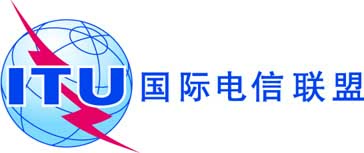 议项：PL 2.2文件 C19/17-C议项：PL 2.22019年5月10日议项：PL 2.2原文：英文秘书长的报告世界电信和信息社会日概要世界电信和信息社会日（WTISD）旨在使公众更加了解使用互联网及其他信息通信技术（ICT）能够给社会和经济带来的可能性，以及弥合数字鸿沟的途径。WTISD是为纪念1865年5月17日签署第一份《国际电报公约》暨国际电联的成立而设立的。需采取的行动请理事会将理事会2018年会议批准的、以“缩小标准化工作差距”为主题的WTISD-19庆祝活动记录在案。亦请理事会批准WTISD-20的主题“连通目标2030：利用ICT促进可持续发展目标的实现”。____________参考文件联合国大会第60/252号决议；全权代表大会第71号、第200号决议（2018年，迪拜，修订版）；理事会C18/17号、C18/104号文件